Beste klant, We werken ons privacy beleid bij als voorbereiding op de Algemene Verordening Gegevensbeschermings (AVG) van de EU, die op 25 mei 2018 in werking treedt. Deze wijzigingen zijn opgenomen in de Europese wetgeving. Wij denken dat privacy belangrijk is en daarom zijn deze wijzigingen voor iedereen van toepassing.Onze beloften:Wij gaan zorgvuldig met uw gegevens om. U kunt er vanuit gaan dat uw gegevens bij ons veilig zijn.Wij verkopen uw gegevens niet aan derden.Wij informeren u over het gebruik van uw gegevens in ons werksysteem indien u dit wenst.U bepaalt te allen tijde wat er met uw gegevens gebeurt. Wij respecteren de keuzes die u ten aanzien van uw privacy heeft gemaakt.Wij zullen nooit meer gegevens van u vragen dan nodig zijn voor de verwerking van de werkzaamheden en de financiele afwikkeling.Voor het volledige beleid kunt u onze  privacy policy op de website bekijken.

Als u vragen over de privacy policy heeft, kunt u contact met ons opnemen via: info@dewitautomobielen.nlMet vriendelijke groet,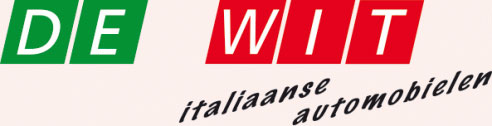 Beste klant, Beste klant,We werken ons privacy beleid bij als voorbereiding op de Algemene Verordening Gegevensbeschermings (AVG) van de EU, die op 25 mei 2018 in werking treedt. Deze wijzigingen zijn opgenomen in de Europese wetgeving. Wij denken dat privacy belangrijk is en daarom zijn deze wijzigingen voor iedereen van toepassing.Onze beloften:Wij gaan zorgvuldig met uw gegevens om. U kunt er vanuit gaan dat uw gegevens bij ons veilig zijn.Wij verkopen uw gegevens niet aan derden.Wij informeren u over het gebruik van uw gegevens in ons werksysteem indien u dit wenst.U bepaalt te allen tijde wat er met uw gegevens gebeurt. Wij respecteren de keuzes die u ten aanzien van uw privacy heeft gemaakt.Wij zullen nooit meer gegevens van u vragen dan nodig zijn voor het opbouwen van uw schadedossier en de financiele afhandelingVoor het volledige beleid kunt u onze privacy policy leze op de website. 




Als u vragen over deze wijzigingen heeft, kunt u contact met ons opnemen via  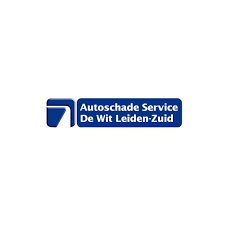 dewitleiden-zuid@asnmail.nlMet vriendelijke groet,